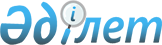 Алматы, Шымкент қалаларының және облыстардың әкімдері туралыҚазақстан Республикасы Президентінің 2019 жылғы 17 маусымдағы № 22 Жарлығы
      Қазақстан Республикасы Конституциясының 87-бабының 4-тармағына сəйкес ҚАУЛЫ ЕТЕМІН:
      1. Мыналар:
      Бауыржан Қыдырғалиұлы Байбек – Алматы қаласының əкімі;
      Ғабидолла Рахметоллаұлы Əбдірахымов – Шымкент қаласының əкімі;
      Ермек Боранбайұлы Маржықпаев – Ақмола облысының əкімі;
      Оңдасын Сейілұлы Оразалин – Ақтөбе облысының əкімі;
      Амандық Ғаббасұлы Баталов – Алматы облысының əкімі;
      Нұрлан Асқарұлы Ноғаев – Атырау облысының əкімі;
      Асқар Исабекұлы Мырзахметов – Жамбыл облысының əкімі;
      Ерлан Жақанұлы Қошанов – Қарағанды облысының əкімі;
      Архимед Бегежанұлы Мұхамбетов – Қостанай облысының əкімі;
      Қырымбек Елеуұлы Көшербаев – Қызылорда облысының əкімі;
      Болат Жұмабекұлы Бақауов – Павлодар облысының əкімі;
      Құмар Іргебайұлы Ақсақалов – Солтүстік Қазақстан облысының əкімі;
      Өмірзақ Естайұлы Шөкеев – Түркістан облысының əкімі;
      Даниал Кенжетайұлы Ахметов – Шығыс Қазақстан облысының əкімі болып тағайындалсын.
      2. Осы Жарлық қол қойылған күнінен бастап қолданысқа енгізіледі.
					© 2012. Қазақстан Республикасы Әділет министрлігінің «Қазақстан Республикасының Заңнама және құқықтық ақпарат институты» ШЖҚ РМК
				
      Қазақстан Республикасының
Президенті

Қ.ТОҚАЕВ
